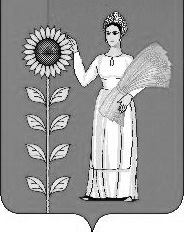 ПОСТАНОВЛЕНИЕАДМИНИСТРАЦИИ СЕЛЬСКОГО ПОСЕЛЕНИЯ 
СРЕДНЕМАТРЕНСКИЙ СЕЛЬСОВЕТДобринского муниципального   района Липецкой  области26.05.2020                               с. Средняя Матренка                                 № 29О признании утратившим силу  постановления № 1 от 09.01.2020 «Об утверждении Порядка применения бюджетной классификации Российской Федерации в части целевых статей и видов  расходов, применяемых при составлении и исполнении бюджета сельского поселения Среднематренский сельсовет Добринского муниципального района Липецкой области на 2019 год и на плановый период 2020 и 2021 годов, в том числе финансовое обеспечение которых осуществляется за счет межбюджетных субсидий, субвенций и иных межбюджетных трансфертов, имеющих целевое назначение»    Рассмотрев обращение главы администрации сельского поселения Среднематренский сельсовет, в связи  с приведением нормативных правовых актов в соответствие действующему законодательству, нормативных правовых актов, руководствуясь Федеральным законом 131-ФЗ «Об общих принципах организации местного самоуправления в Российской Федерации», Устава сельского поселения Среднематренский сельсовет, администрация сельского поселения Среднематренский сельсовет ПОСТАНОВЛЯЕТ:1.Признать утратившим силу  постановление № 1 от 09.01.2020 «Об утверждении Порядка применения бюджетной классификации Российской Федерации в части целевых статей и видов  расходов, применяемых при составлении и исполнении бюджета сельского поселения Среднематренский сельсовет Добринского муниципального района Липецкой области на 2019 год и на плановый период 2020 и 2021 годов, в том числе финансовое обеспечение которых осуществляется за счет межбюджетных субсидий, субвенций и иных межбюджетных трансфертов, имеющих целевое назначение»2.  Настоящее постановление вступает в силу со дня его официального                    обнародования.       3. Контроль за выполнением настоящего постановления оставляю за собой. Глава   администрации сельского поселенияСреднематренский сельсовет                                 Н.А.Гущина